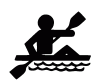 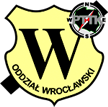 Propozycja spływów i imprez organizowanych w 2017 r. przez WKW „Wiadrus” przy Oddziale Wrocławskim PTTKUwagi:	1.	Zachęcamy członków i przyjaciół klubu WKW „Wiadrus” do uczestnictwa w spływach i imprezach organizowanych przez inne kluby oraz organizowania własnych spływów w porozumieniu z Zarządem Klubu.2.	Niniejszy kalendarz imprez klubowych może za zgodą Zarządu Klubu ulec zmianom. Zmiany będą aktualizowane na witrynie klubu.Lp.Data imprezyNazwa imprezyMiejsce i trasa imprezyOsoba odpowiedzialna
koordynator123451.01.01.17„Nowy rok na przystani”Spacer kajakowy po OdrzeMariusz Kochański2.10.01.17Spotkanie noworoczneKlub PTTK Rynek- RatuszAndrzej Pawlak3.11-12.02.17Bal karnawałowyMieszko i Jagienka, przełęcz TąpadłaBogusława Krzysztofek4.4.03.17Dzień KobietRzeka: BystrzycaRóża Grajper5.10-12.03.17Udział w : „XXIII Ogólnopolski Zimowy Spływ Kajakowy Mors 2017”Rzeki: Kwisa, Czerna, BóbrGosia Kułach6.16-19.03.17Udział w „. XXIV Ogólnopolski Zimowy Spływ Kajakowy GWDA 2017” (zamiast ”Pożegnanie zimy”)Rzeka: Gwda Grudna – Piła, 48 kmMaryla Szwarc7.22-24.04.17X Spływ „Dla Kasi”Rzeka:   StrzegomkaPastuchów – Zastruże - StróżaKazimierz Gorczycki, Agnieszka Wojciechowska8.29.04-3.05.17Udział w „XXIV Ogólnopolski spływ Nysa Kłodzka 2017”Nysa KłodzkaZabłocie - NysaAndrzej Pawlak9.3-7.05.2017XII Ogólnopolski Spływ Kajakowy Białą Lądecką i Nysą Kłodzką Rzeki: Biała Lądecka, Nysa KłodzkaAndrzej Pawlak10.13-14.05.17XXX spływ „Powitanie wiosny”Rzeka: OdraAdam Korablewski, Bogusława Krzysztofek, Wojciech Bigiel11.20-28.05.17Spływ na UkrainieRzeka: Prut CzeremoszZygmunt Mizgalski12.10-18.06.17CzechyRzeka: SazavaZygmunt Mizgalski13.11-14.06.17LII Międzynarodowy Spływ Kajakowy na PopradzieRzeka: PopradAndrzej Pawlak14.15-18.06.17LXXVI Międzynarodowy Spływ Kajakowy im. Tadeusza Pilarskiego na DunajcuRzeka: DunajecAndrzej Pawlak15.24.06.17VIII  Zlot Gwiaździsty (Święto Kupały)Rowery i kajakiAndrzej Pawlak, Basia Zawistowska16.1-9.07.17Spływ „Powitanie lata”Rzeka: BugZygmunt Mizgalski17.22.07.17„Piknik na Bajkale”Rzeka: Odra?????Marek Nawracaj18.11-15.08.17Spływ PTTK seminarium Lublin?Bożena Siczek19.12-15.08.17Rzeka ObraRzeka ObraAgnieszka Wojciechowska20.19-27.08.17Spływ „Pożegnanie lata”Rzeka: DrawaZygmunt Mizgalski21.6-10.09.17Herbarz miast Bydgoszcz-Toruń?Bożena Siczek22.21-22.10.17Seminarium kajakoweCzechy, Skalne Miasto?Zygmunt Mizgalski Marek Strackiewicz23.11.11.17Spływ NiepodległościRzeka Odra, przystań PTTKMariusz Kochański, Maciek Turczyński